Domácí úkoly 1. 3. 2021 – 5. třídaZdravím Vás, milí páťáci,máme pondělí a čeká nás další týden plný společné práce. Dnes máte 2 úkoly na classroom z Čj a M. V angličtině začínáme nové téma TIME – zhlédnete a procvičíte si určování času.Chválím děti, které se zapojily do týdenní výzvy koordinace těla.ČESKÝ JAZYK:Úkol na classroom: DÚ – Skloňování Př. J. + PJ – pracuj z Uč. 99/6 – vyber si 8 přídavných jmen a utvoř spojení s podstatným jménem zvířete. Poté piš spojení v určených pádech v tabulce.MATEMATIKA:Úkol na classroom: DÚ – Dělení dvojciferným dělitelem – vypočítej příklady, „ocásek“ můžeš napsat do sloupečku. Následně proveď zkoušku.Rada – příklady si vypočítej nejprve na papír, pak přepiš.ANGLIČTINA:Zhlédni výukové video na vyjadřování času v angličtině:https://www.youtube.com/watch?v=nAVpahffZrsPokud najdeš doma papírové hodiny, přichystej si je na příští hodinu AJ.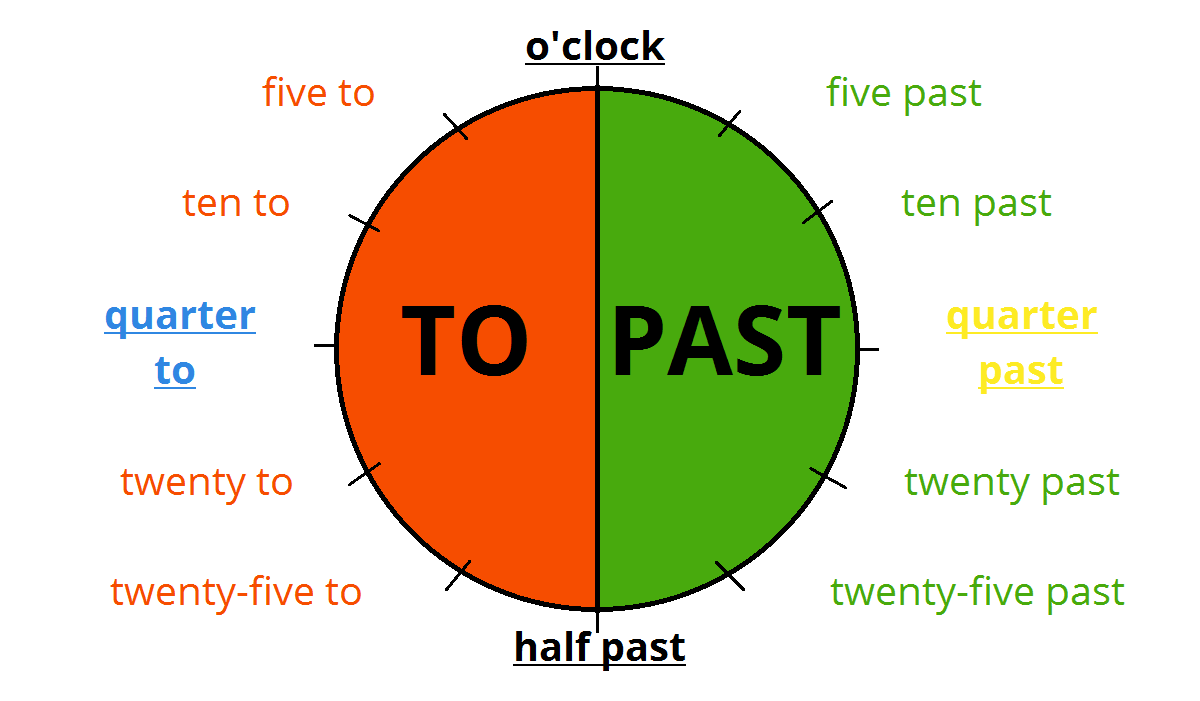 Pěkný zbytek dne Z. S.